Организация групповой работы обучающихся на уроке. Учитель математики и физики ГБОУ ЛНР «Сватовская средняя школа №8» Ялынич Е.В.При организации групповой работы обучающихся на уроке или внеурочном занятии перед педагогом стоит задача объединения детей в группы. Хочу поделиться с коллегами одним из своих способов. Для этого я использую раздаточный материал «Геометрические фигуры», который заранее приготовила из цветной бумаги и который включает в себя геометрические фигуры разной формы, цвета и маркировки (надписей на фигурах).Приведу ниже несколько вариантов, которые я использовала на своих уроках.Вариант №1. «Треугольники».Данный набор можно использовать при изучении темы «Треугольники» и объединять детей в четыре группы по принципам: одного цвета (команды красных, зеленых, синих, желтых);одного вида треугольников (остроугольные равнобедренные, прямоугольные равнобедренные, тупоугольные равнобедренные и равносторонние);равных чисел на фигурах (1, 2, 3, 4).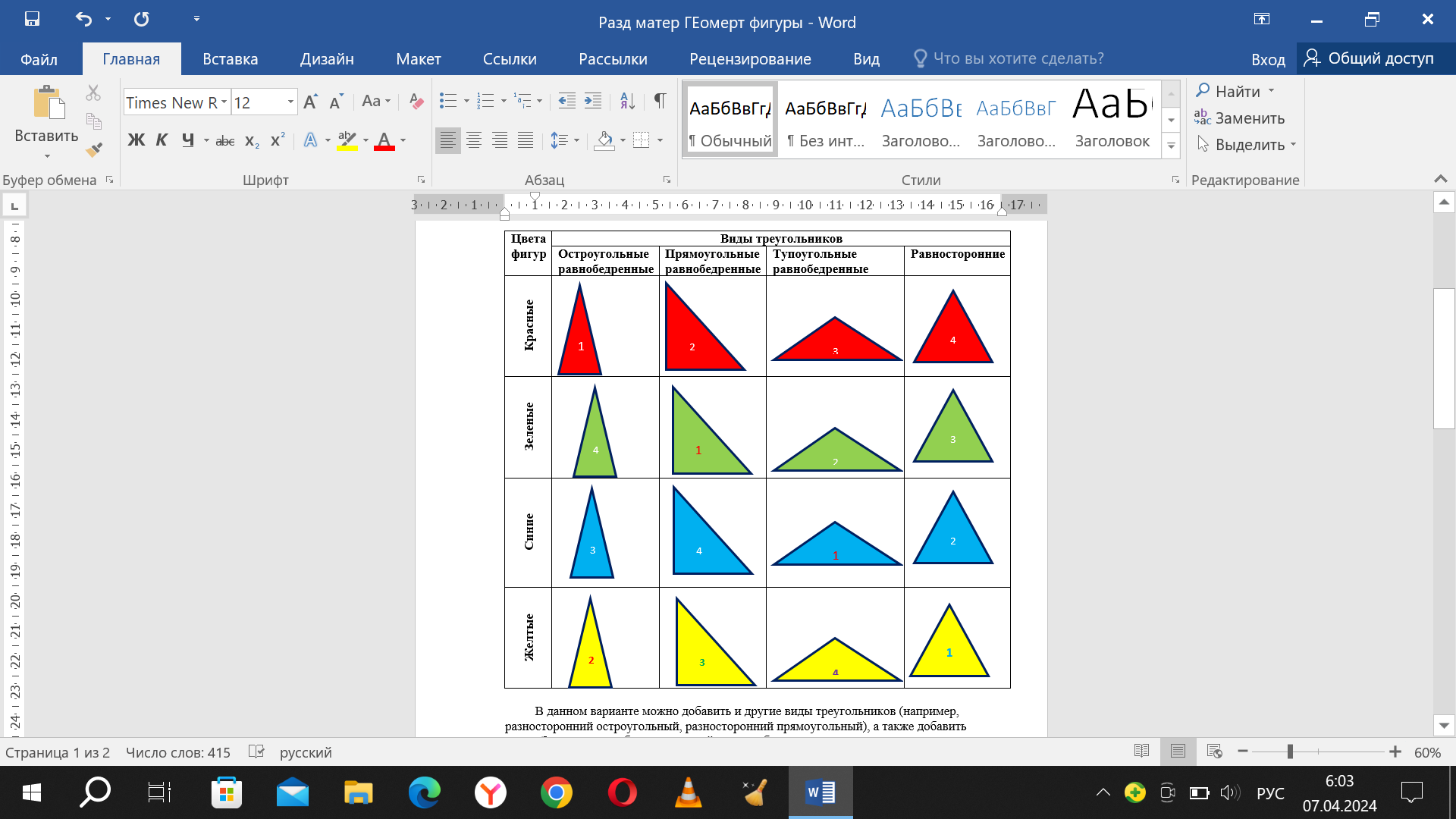 В данном варианте можно добавить и другие виды треугольников (например, разносторонний остроугольный, разносторонний прямоугольный), а также добавить цвета. Это позволит объединять детей в пять и более групп. Вариант №2. «Четырехугольники».Принцип объединения детей тот же: по цвету, по виду фигуры, по числу на фигуре. Числа можно подобрать так, чтобы команды можно было объединить по группам: группа простых чисел,группа чисел, делящиеся на 2, группа чисел, делящиеся на 3,группа чисел, делящиеся на 5.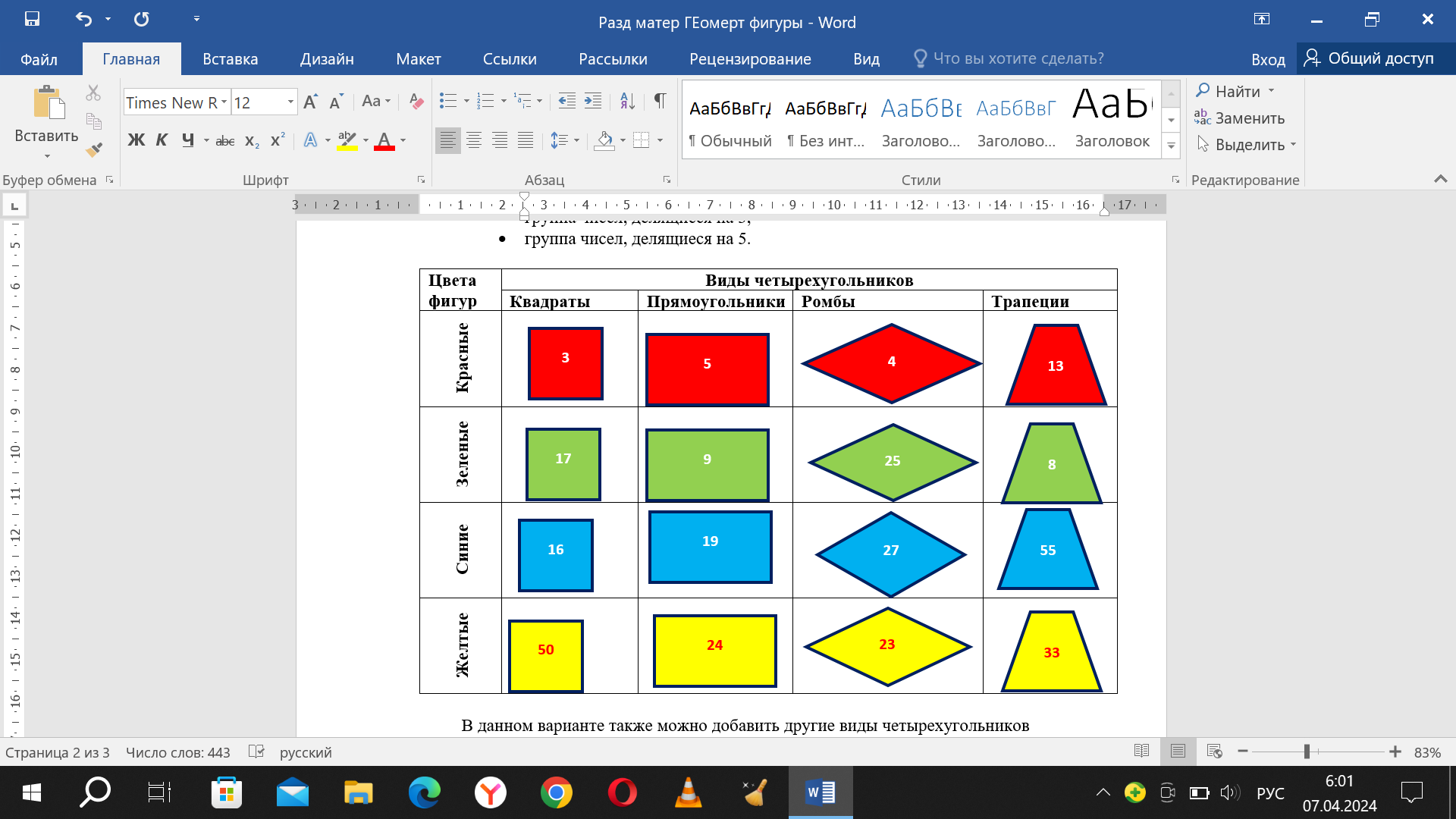 В данном варианте также можно добавить другие виды четырехугольников (например, прямоугольная трапеция, параллелограмм и т.д.) и разнообразить цвета. Вариант №3. «Геометрическое ассорти».Данный вариант объединяет два предыдущие варианта. Для разнообразия можно также добавить овалы, круги, пятиугольники и т.д.При изготовлении раздаточного материала «Геометрические фигуры» для всех вариантов необходимо придерживаться следующих правил:все геометрические фигуры одного вида должны быть окрашены в разные цвета и промаркированы разными числами (буквами, символами);все фигуры одного цвета должны иметь разный вид и разную маркировку.Маркировку я наношу карандашом и изменяю от темы урока. Например, при изучении темы «Обыкновенные дроби» фигуры маркирую дробями и объединяю детей в группы:правильные и неправильные дроби (две группы), правильные дроби, неправильные дроби и смешанные числа (три группы), дроби, при сокращении которых получаем ½, ¼, ¾ и т.д. (любое количество групп).Каждый педагог может подобрать для себя любой другой набор фигур и цветов. Изготовление раздаточного материала в редакторе Word упростит работу, но распечатывать я советую на твердой бумаге, так как гибкие листы А4 не практичны.Маркировку на фигурах можно изменять в зависимости от темы урока и от предмета, на котором надо использовать раздаточный материал. Например, на уроках химии надписи могут содержать формулы химических элементов и объединять детей можно по классам неорганических веществ (соли, оксиды, гидроксиды и т.д.); на уроках биологии – по группам животных или растений; на уроках физики - обозначения физических величин, единиц измерений физических величин, условных обозначений приборов в схемах электрических цепей и т.д.